ABANA SAHİL TAHKİMATI İNŞAATI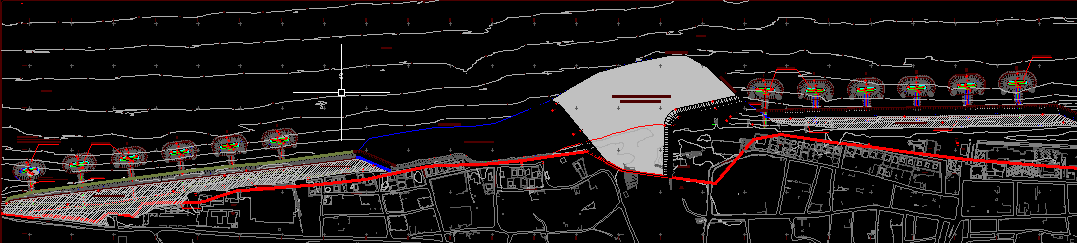 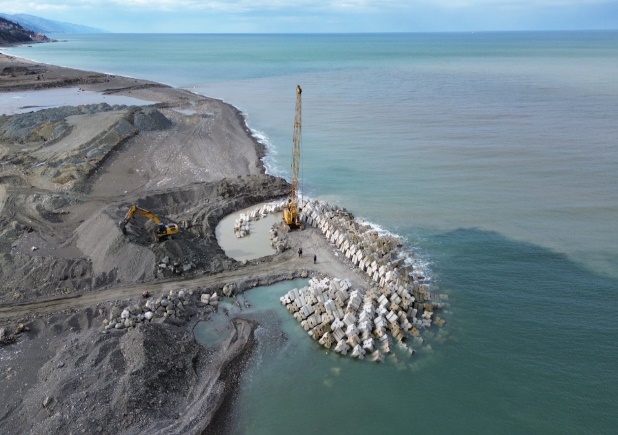 Proje Bedeli		: 402.000.000 TLBaşlangıç - Bitiş 	: 04.07.2023 – 03.06.2025Teknik Özellikler	: 12 Adet 60 m ayrık dalgakıran ve bağlantı yolu.